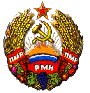 ПРИДНЕСТРОВСКАЯ МОЛДАВСКАЯ РЕСПУБЛИКАВЕРХОВНЫЙ СОВЕТКОМИТЕТпо образованию, науке и культуре 14.10.2020 г. № 54/01-10	Приглашаем Вас принять участие в заседании Комитета по образованию, науке и культуре, которое состоится 19 октября 2020 года в 11.00 часов в режиме скайп-конференции.          С уважением,         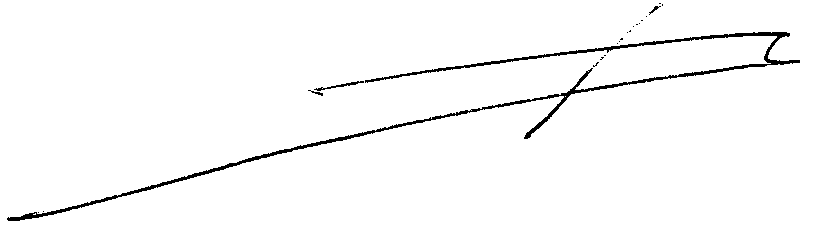 Председатель Комитета                                                                               М. П. Бурла КОМИТЕТПО ОБРАЗОВАНИЮ, НАУКЕ И КУЛЬТУРЕ ЗАСЕДАНИЕ  № 10                                                      от 19 октября .Начало заседания Комитета  в 11.00 часов.В режиме скайп-конференцииПриглашённые:  1.   Кипяткова А. Г. – полномочный представитель Президента ПМР в Верховном Совете ПМР 2.    Представитель Правительства ПМР в Верховном Совете ПМР3.    Николюк А. Н., министр просвещения ПМР (1808-VI, 1812-VI)4.  Кырмыз М. А., начальник Государственной службы по культуре и историческому наследию ПМР (1438-VI, 1807-VI)5.     Кашлева М. Н., начальник Управления историко-культурного наследия Государственной службы по культуре и историческому наследию ПМР (1807-VI)6.    Берил С. И., ректор «ПГУ им. Т. Г. Шевченко» (1808-VI)7.    Смоленский Н. Н., первый проректор «ПГУ им. Т. Г. Шевченко» (1808-VI)Депутаты Комитета: 1. Бурла М. П. 2. Тюряева И. П.      3. Сипченко А. В.     4. Васильев С. А.     5. Пасат П. С.ПОВЕСТКА ДНЯ         I. РАССМОТРЕНИЕ ЗАКОНОПРОЕКТОВ, НАХОДЯЩИХСЯ В ВЕДЕНИИ ПРОФИЛЬНОГО КОМИТЕТА:Проект закона Приднестровской Молдавской Республики «О внесении  измененийи дополнений  в Закон Приднестровской Молдавской Республики «О культуре»              (папка 1438-VI)                                                                              (II чтение)           исп. – Боротинская Е. Е.           з/и –  Бурла М. П., Васильев С. А., Тюряева И. П., Сипченко А. В.           отв. ком. – Бурла М. П.           офиц. пригл. – Кырмыз М. А.Проект закона Приднестровской Молдавской Республики «О внесении  изменения в Закон Приднестровской Молдавской Республики «О недвижимых объектах культурного наследия»              (папка 1807-VI)                                                                              (I, II чтение)           исп. – Боротинская Е. Е.           з/и –  Бурла М. П.           отв. ком. – Бурла М. П.           офиц. пригл. – Кырмыз М. А., Кашлева М. Н.Проект   закона   ПМР   «О   внесении   изменений   в   Закон   ПриднестровскойМолдавской Республики «Об утверждении государственной целевой программы «Стратегия развития Приднестровского государственного университета им. Т. Г. Шевченко на период 2019–2023 годов»             (папка 1808-VI)                                                                              (I, II чтение)           исп. – Боротинская Е. Е.           з/и – Бурла М. П.           отв. ком. – Бурла М. П.           офиц. пригл. – Николюк А. Н., Берил С. И., Смоленский Н. Н.      4.  Проект закона ПМР «О внесении изменений в некоторые законодательные акты Приднестровской Молдавской Республики»             (папка 1812-VI)                                                                              (I чтение)           исп. – Пудина Е. А.           з/и –  Правительство ПМР           отв. ком. – Бурла М. П.           офиц. пригл. – Николюк А. Н.Проект постановления «Об утверждении отчета о реализации государственной целевой программы «Учебник» на 2017–2021 годы» за 2019 год»                                                                                                                      (I чтение)           исп. – Пудина Е. А.           з/и –  Правительство ПМР           отв. ком. – Бурла М. П.           офиц. пригл. – Николюк А. Н.Проект постановления «Об утверждении государственного доклада о положении  детей в Приднестровской Молдавской Республике в 2019 году»                                                                                                                     (I чтение)           исп. – Грибанова Т. В.           з/и –  Правительство ПМР           отв. ком. – Бурла М. П.           офиц. пригл. – Николюк А. Н. Председатель Комитета                                                                           М. П. Бурла